Einweihung und Tag der offenen Tür im Katastrophen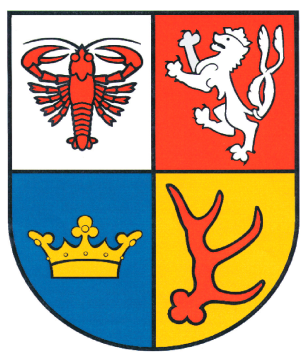 Schutz							ZentrumIn der Charlottenstraße 11, in Forst( Lausitz), am 10. September 2016  von 10:00 – 14:00 Uhr. 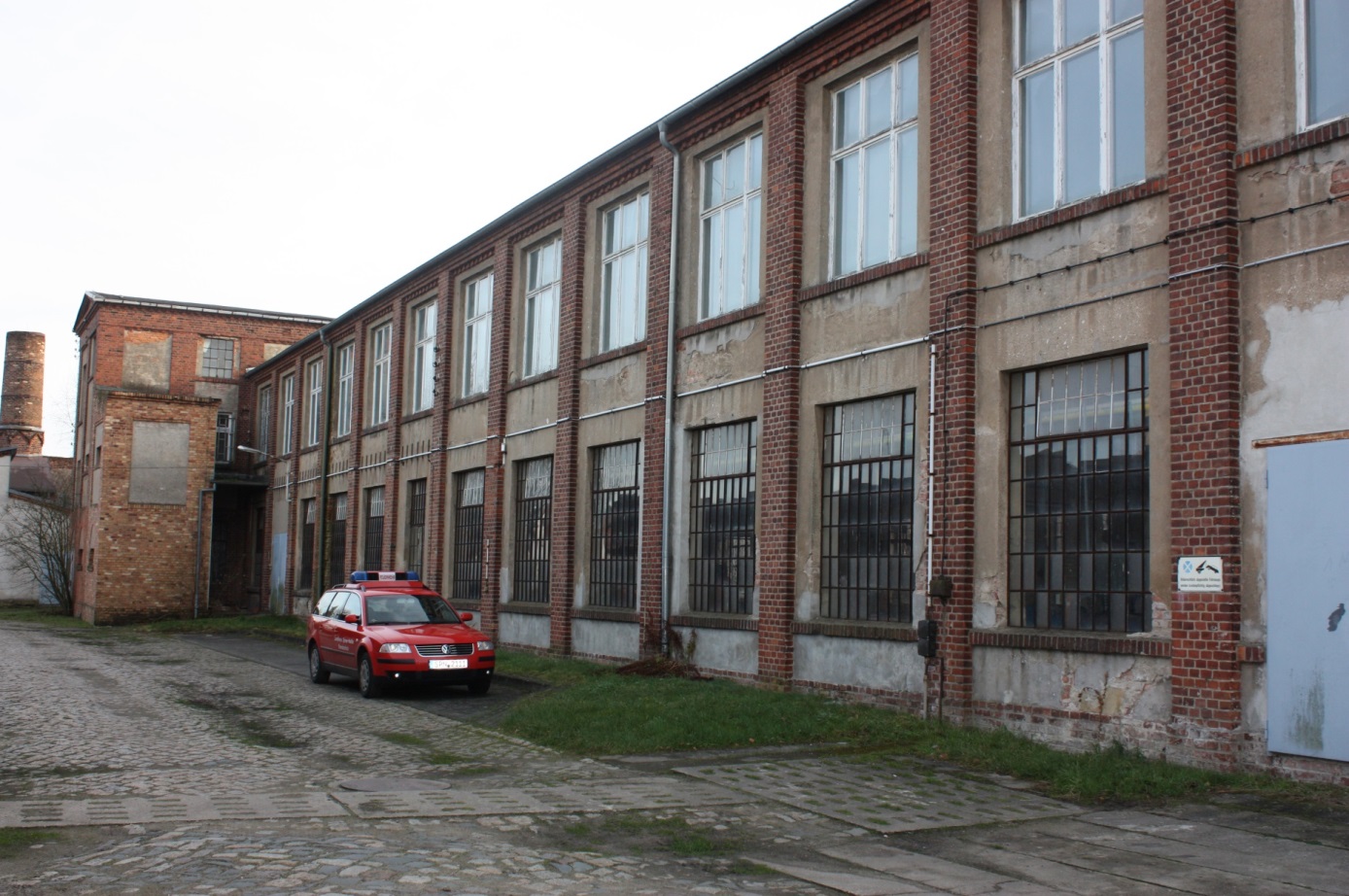 Stand 2013								Foto: St. BergerProgramm:                                                                                                              10:00 Uhr Eröffnung zur Einweihung und zum Tag der offenen Tür des KSZ durch den Landrat Herrn Harald AltekrügerBauausführende Firmen kommen zu WortVorführung der Einheiten des Katastrophenschutz des Landkreises Spree-Neiße:	Aufbau des Behandlungsplatzes wie bei einer Großschadenslage durch die Sondereinsatzgruppe-Sanität (SEE)Rettungshunde und Ihre Besitzer zeigen was Sie gelernt habenkleine Helfer präsentieren sich, Vorführung des Jugendrotkreuz Niederlausitz e.V: Standort GubenAufbau eines Dekontaminationsplatzes durch die Gefahrstoffeinheit mit dem Dekontamination-Lastkraftwagen Personen Im Katastrophenschutzzentrum                                                                  Besichtigung des Katastrophenschutzzentrums (KSZ)Schulungsräume Aufbau eines StabsraumesBilddokumentation Baugeschehen UmkleideräumeKatastrophenschutzlagerin der Fahrzeughalle:Präsentation eines Notfallzeltes mit Behandlung von verletzten PersonenErste Hilfe! Kann ich das auch?Realistische Unfall DarstellungInformationsstände:ansässige DRK – KreisverbändeNotfallseelsorge / Krisenintervention SPN/CBPersonenauskunftsstelleKreisverbindungskommando der BundeswehrUntere Wasserbehörde des Landkreises Spree-Neiße, Hochwasser Bilder 2010 und 2013,  Prävention heute, was kann ich selbst tun?Im Außenbereich:Hüpfburg des KFV – SPNFeldkochherd der SEG Standort GubenErbsensuppe/ Spirellis mit TomatensoßeThüringer BratwurstWarme und kalte Getränke Technikausstellung der Einsatzfahrzeuge des Bundes für Bevölkerungsschutz und des Katastrophenschutzes Landkreises Spree-Neiße